NAME: ESAN FAITH DEPARTMENT: PHARMACOLOGY MATRIC NUMBER: 18/MHS07/017COURSE CODE PHA 210ASSIGNMENT TITLE MEDICAL BIOTECHNOLOGYCOURSE TITLE INTRODUCTION TO BIOTECHNOLOGY INTRODUCTIONThe field of medical biotechnology is experiencing rapid growth in recent years, leading to the development of several innovative techniques for preventing, diagnosing, and treating diseases. Novel methodologies, including polymerase chain reaction, gene sequencing, fluorescence in situ hybridization, microarrays, cell culture, gene silencing using interference RNA, and genome editing, have significantly contributed towards improving health science, such as the sequencing of the human genome, use of stem cells for regenerative medicine, tissue engineering, development of antibiotics, and the generation of monoclonal antibodies for therapy. This chapter will summarize and update important techniques used and the products generated using these tools in the field of medical biotechnology. If the current growth rate continues, medical biotechnology will soon become a major pillar of health science. THE APPLICATIONS OF MEDICAL BIOTECHNOLOGY IN MEDICINEBIOPHARMACEUTICALThrough advanced methods in biotechnology, biopharmaceuticals were produced safely and quickly for treating illnesses. Furthermore, biopharmaceuticals do not contain any chemicals and use targeted organisms to synthesize the medicine successfully. Big molecules of proteins are the typical origin of biopharmaceuticals. When they are inside the human body, they target dangerous and hidden parts of the disease and obliterate them. Today, scientists and researchers are aiming to extend and develop biopharmaceutical medicines which can be used to fight diseases related to heart, hepatitis and cancer.PHARMACOGENOMICSPharmacogenomics is the technique that leverages the person’s heredity information to choose the best biotechnological medicine for their illness. This studies the body system’s response to certain medications. To put it simply, this is the combination of advances in pharmaceuticals along with genomics. The end goal of this application is to improve medicines that are specifically targeted to a person in lieu with his genetic makeup to ensure effective treatment of illness. The end goal of this branch of medical science is to effectively produce biotechnological medicines which are placed in the patient’s body in accordance with his genetical makeup.With the use of pharmacogenomics, medical companies can produce medicines that depend on the proteins, compounds, and RNA particles based on the chosen qualities and infections applicable.  Synthesized medicines are almost guaranteed to improve remedial effects, in addition to diminishing harm to other nearby cells. With the knowledge of the person’s hereditary inclinations, specialists can ascertain how well the patient’s body can prepare and process a medication and decide the correct amount of medication doses. As a result, an accurate prescription will be given, and the chance of overdose is mitigated.RAPID DEPLOYMENT OF VACCINESA global pandemic is a real issue and has always proven its powerful grip on humanity. Through Biotechnology, scientists and researchers can quickly pinpoint precursors or markers that can cause severe illnesses and diseases. As a result, they can synthesize vaccines quickly against any dangerous pandemic sickness. In a study on vaccines and biotechnology, researchers found a great decline in illnesses when patients were administered with a vaccine produced through biotechnology.1) Genetically Engineered Insulin: Earlier, diabetes was treated using insulin from the pancreas of slaughtered pigs and cattle. Do you think this insulin causes any side-effects in humans? Yes! Insulin from animal sources induces allergies and other unwanted immune reactions in humans. This is why there was a need to isolate human insulin. Is there a way to do this? What if we can use bacteria to produce human insulin? Not only can we grow bacteria in large amounts, but we can also mass-produce human insulin!Insulin consists of two short, polypeptide chains – chain A and B, linked via disulfide bridges. Insulin is produced as a ‘prohormone’ in mammals (including humans). This prohormone has an extra peptide, the C peptide, which needs to be removed to give rise to mature insulin.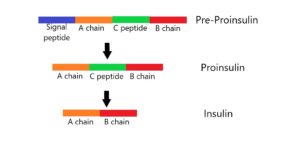 Maturation of Insulin.The major challenge while generating human insulin is to assemble insulin into its mature form. An American company called ‘Eli Lilly’ overcame this hurdle in 1983. They prepared two DNA sequences that correspond to the A and B chains of human insulin. They then incorporated these sequences into plasmids of E. Coli to generate insulin chains. Further, they produced the chains separately, extracted and combined them by creating disulfide bonds to give rise to human insulin.2) Gene Therapy:If a child is born with a genetic defect, is there a way to correct that defect? Yes, there is, with gene therapy! Gene therapy is a biotechnology application involving a collection of methods that can correct a gene defect in a child or an embryo. It involves inserting a normal gene into the person’s cells or tissues to compensate for the non-functional gene. Let’s understand how this works. In 1990, the first clinical gene therapy was applied to treat a 4-year old girl with a deficiency in the enzyme adenosine deaminase (ADA). This disorder is due to the lack of the gene for ADA, which is an enzyme important for the function of the immune system. Bone marrow transplantation helps cure this disorder in some cases. Enzyme replacement therapy, which involves injecting the patient with functional ADA, is also effective in some cases. However, both these procedures are not completely curative. In gene therapy, blood lymphocytes of the patient are grown in a culture outside the body. Subsequently, a functional ADA cDNA is incorporated into these lymphocytes and re-introduced into the patient. This alleviates the symptoms of the disorder. However, the patient requires periodic infusions of these genetically-engineered lymphocytes, since these cells are not immortal. A permanent cure for this could be to introduce the gene producing ADA from marrow cells into cells at early embryonic stages of life.3) Molecular Diagnosis: We all know that early diagnosis of a disease is important to effectively treat the disease. Early detection is not possible using conventional methods like serum and urine analysis. Let’s look at some biotechnology applications that help in early diagnosis of diseases.i) Polymerase Chain Reaction (PCR):Normally, we can detect a pathogen (bacteria, virus etc.) only when the disease symptoms start to appear. However, by this time, the pathogen concentration in  the body is very high! Is there a way to detect pathogens at initial stages of the disease when their concentrations are low? Yes, using a technique called PCR. PCR involves amplification of the nucleic acid in the pathogen allowing us to detect the pathogen at very low concentration. Today, we use PCR routinely to detect HIV in suspected AIDS patients and to detect gene mutations in suspected cancer patients.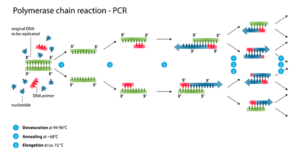 Steps in Polymerase Chain Reaction (PCR) [Source: thebalance]ii) Enzyme-Linked Immunosorbent Assay (ELISA):The basic principle of ELISA is antigen-antibody reactions. ELISA can diagnose infections by detecting the presence of antigens (proteins of the pathogen) in the patient serum or by detecting the antibodies produced against the pathogen.iii) In Situ Hybridisation: This technique involves tagging a single-stranded DNA or RNA with a radioactive molecule (probe). This then hybridizes with its complementary DNA in a clone of cells. On detection using autoradiography, the clone with the mutated gene will not appear on the photographic film because the probe is not complementary to the mutated gene.Human Cloning   Many hopes and  fears  emerged  in the  human  societies  since  scientists developed a  new  method  for replication of the sheep called dolly.  Biotechnologists  transferred  genetic  content  of one somatic cell into one germ  cell  that  its  genetic  content  was  removed.  This  caused    creation  of entities  very  similar  to  dolly. This technology  has  very  broad  market  in  livestock  proliferation  of  specific  characteristics  such  high  milk  or appropriate  meat.  However,  this  issue extends  to  human  cloning and  has raised  many  concerns  in  different countries. Producing organisms or organs of the human embryo root cells is related to this topic and involves its own pros and cons.  Biologicalchips  Bio-chips  such  as DNAChips  are  among  new  and deceptive  applications of  biotechnology.  In one  of these applications, scientists  could  use  DNA  str HUMAN CLONING:  Many hopes and  fears  emerged  in the  human  societies  since  scientists developed a  new  method  for replication of the sheep called dolly.  Biotechnologists  transferred  genetic  content  of one somatic cell into one germ  cell  that  its  genetic  content  was  removed.  This  caused    creation  of entities  very  similar  to  dolly. This technology  has  very  broad  market  in  livestock  proliferation  of  specific  characteristics  such  high  milk  or appropriate  meat.  However,  this  issue extends  to  human  cloning and  has raised  many  concerns  in  different countries. Producing organisms or organs of the human embryo root cells is related to this topic and involves its own pros and cons.   BIOLOGICAL CHIPS: Bio-chips  such  as DNAChips  are  among  new  and deceptive  applications of  biotechnology.  In one  of these applications, scientists  could  use  DNA  str strands  to produce chips in which  information  processing  speed compared  with  their  very  small  size  is  more than  conventional  chips.  Other  applications of  bio-chips  are  two cases of  DNAChips and DNAMicroarray Information. DNA CHIPS: Biotechnologist  in  this  technology  establish  20  to  80  nucleotide  DNA  fragments  with  different sequences   with a  fine arrangement  of points  (less than 300 microns) on a suitable substrate( Less than 300 microns)  (such  as  nitrocellulose  or  some  metals  and  plastics).  Next, unknown  DNA  samples  with  the  fixed points  are  put  together  to  make  hybridization  reaction  conditions.  Unknown DNA sequence can  be  found  if hybridization  reactions  occur between  known  and  unknown sequences  of  each  Oligonucleotides. Therefore, this technique is also used to determine protein expression.  DNA MICROARRAY:In  this  technology  ,  cDNA  probe  with  a  length  of  500  -5000  base  on  solid  appropriate  media  is consolidated. Then these  fixed  points  are subjected  to  unknown  DNA  samples. Both  methods  applications  in diagnostics, Pharmacogenomics and Toxicogenomics   are too similar CONCLUSIONS    Today,  advances  in  molecular  biology  are  not  comparable  to  any  other  era.  Development  of biotechnology  and  genetic  engineering  led  to  the  development  of  other  sciences  such  as  medicine, microbiology,  agriculture  and  livestock.  Today,  production  of  DNA  vaccines  and  recombinant  vaccines  are important  steps  towards  the  prevention  of  vaccine-preventable  diseases. In  cases  where  there  is  a  genetic defect  in  the  production  of  hormones  or  enzymes,  new  bio-pharmaceutical  methods  are  very  clear  and promising.  Future  of  biotechnology  and  pharmaceutical  will  be  very  promising.  One  can  hope  that  many diseases and genetic defects will be treated